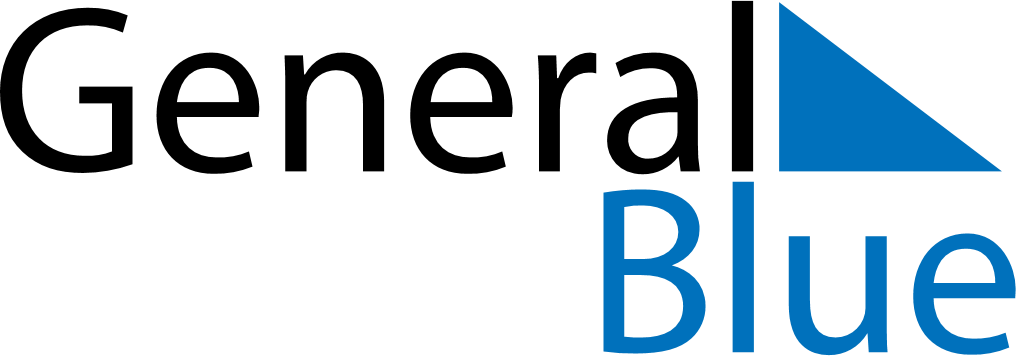 October 2021October 2021October 2021Equatorial GuineaEquatorial GuineaMONTUEWEDTHUFRISATSUN1234567891011121314151617Independence Day1819202122232425262728293031